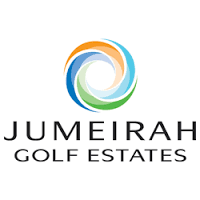 ضمن حفلها السنوي لتكريم الوسطاء العقاريينعقارات جميرا للجولف تحتفي بتحقيقها 40% زيادة في المبيعات لعام 2017دبي، الإمارات العربية المتحدة، 22 يناير 2018- احتفلت عقارات جميرا للجولف، وجهة الجولف العالمية المستوى والتي تقوم بتطوير مجمعات ومرافق ترفيهية راقية في وسط ملعبين مؤهلين للبطولات العالمية، بمناسبة تحقيقها نجاحاً استثنائياً لمبيعات عام 2017، وذلك ضمن حفلها السنوي لتكريم الوسطاء العقاريين، والذي أقيم في نادي كلوب هاوس، وقام خلاله إداريو عقارات جميرا للجولف بتكريم أكثر من 30 خبير عقاري احتفاءً بما قدموه من إسهامات مميزة. وشهد العام الماضي طلباً استثنائياً من قبل المستثمرين والملاك لشراء الوحدات السكنية في عقارات جميرا للجولف. حيث حققت عقارات جميرا للجولف أفضل أداء لمبيعاتها خلال عام 2017، بنسبة نمو 40% على أساس سنوي لمبيعات الوحدات السكنية للمُلَاك. وتجدر الإشارة إلى أنه تم بيع وحدات التاون هاوس في مشروع الأندلس خلال ثلاث ساعات فقط، في حين أنه تم الانتهاء من المرحلة الثانية من مشروع "ريدوود بارك" وتسليمه للملاك،  ويعتبر هذا المشروع أحد أكثر الوجهات التي شهدت طلباً متزايداً منذ الإعلان عن إطلاقه في عقارات جميرا للجولف.وبهذه المناسبة، قال يوسف كاظم، الرئيس التنفيذي، عقارات جميرا للجولف:"إن الطلب الاستثنائي الذي شهدناه خلال عام 2017 على الوحدات السكنية في عقارات جميرا للجولف، يرجع إلى العروض المدروسة التي نقدمها والتي تناسب كافة المستثمرين المحليين والعالميين والملاك من مختلف شرائح السوق، فضلاً عن الدعم المتواصل من شركائنا من الوسطاء العقاريين وإسهاماتهم في تعزيز مكانة عقارات جميرا للجولف كأحد الوجهات السكنية المرموقة" من جهته، قال لويس ألسوب، الرئيس التنفيذي لشركة ألسوب آند آلسوب العقارية:"نحن فخورون بالعمل مع أحد أكثر شركات التطوير العقاري المرموقة في دولة الإمارات والتي تمتاز بسمعتها الموثوقة في في السوق العقاري وشركائها من الوسطاء العقاريين. وتشهد إمارة دبي إقبالاً كبيراً على المشاريع عالية الجودة من قبل المستثمرين حيث تم بيع أكثر من 35000 وحدة سكنية خلال عام 2017. ومع زيادة المستثمرين الجدد في السوق، شهدنا طلباً استثنائياً على وحدات التاون هاوس في مشروع الأندلس والوحدات السكنية في مشروع "ريدوود بارك"، والتي تتميز بأسعارها المناسبة وموقعها المميز وجودتها العالية."من جانبها، قالت منيكا دهاما، مديرة البحوث ، الاستشارات الاستراتيجية والبحوث، لدى كافنديش ماكسويل:"لقد شهد عام 2017 نشاطاً لافتاً على الصفقات العقارية للمشاريع على المخطط بنسبة وصلت إلى 67%. واستقطبت المشاريع ذات الجودة العالية والبنية التحتية والمرافق المميزة، العدد الأكبر من المستثمرين والمُلَاك، وهو ما انعكس إيجاباً  على أداء المبيعات في عقارات جميرا للجولف للعام الماضي، وذلك لما توفره من مشاريع ووجهات سكنية  مرموقة بأسعار مناسبة"وتقديراً لإسهامات وجهود الوسطاء العقاريين على مدار العام الماضي، قدمت عقارات جميرا للجولف جوائز لأفضل الوكلاء والوسطاء العقاريين ضمن فئات مختلفة على النحو التالي:أفضل وسيط عقاري لعقارات جميرا للجولف 2017 – يونيون سكوير هاوس ريل استيتأفضل وسيط عقاري لمشروع شقق الأندلس 2017 - يونيون سكوير هاوس ريل استيتأفضل وكيل عقاري لمشروع شقق الأندلس 2017-  ماريا سيسيليا رينالدو سانتوس كورياأفضل وسيط عقاري لمشروع وحدات التاون هاوس الأندلس 2017 – فاين آند كونتري العقاريةأفضل وكيل عقاري لمشروع  وحدات التاون هاوس الأندلس 2017-  تانيا لاندزيدل-النهاية-عقارات جميرا للجولفتستضيف عقارات جميرا للجولف بطولة موانئ دبي العالمية للجولف (الجولة النهائية للبطولة الأوروبية السباق إلى دبي) منذ عام 2009، وهي  واحدة من أرقى مجمعات الجولف السكنية في الشرق الأوسط، حيث تقدم مجموعة واسعة من المرافق العالمية  والمنازل المصممة بشكل خاص (جاهزة أو قيد التشييد). تقع عقارات جميرا للجولف على بعد 15 دقيقة من نخلة جميرا ومرسى دبي وعلى بعد دقائق فقط من موقع دبي إكسبو 2020 ومطار آل مكتوم الدولي. تضم عقارات جميرا للجولف تشكيلة واسعة من وسائل الترفيه والمرافق الصحية من النادي الحديث إلى المطاعم الراقية، وأحواض السباحة إلى مراكز اللياقة البدنية التي من شأنها توفير أسلوب حياة راقٍ. توفر الوجهة تجربة مميزة للاعبي الجولف على ملعبي "النار" و"الأرض" المؤهلين لاستضافة البطولات العالمية والواقعين ضمن المرحلة الأولى من مشروع عقارات جميرا للجولف والتي تمتد على مساحة  375 هكتار من أصل 1,119 هكتار وتضم 16 مجمعاً سكنياً وأكثر من 1,800 وحدة سكنية جاهزة أو تحت الإنشاء.